Green Brook Township Public SchoolsGreen Brook, New Jersey 08812   Green Brook Middle SchoolOFFICE OF THE PRINCIPAL						(732) 968-1051       132 Jefferson AvenueMay 29, 2015Dear Parent/Guardian:To determine your child’s math placement for 6th grade, we are beginning our placement process.  In addition to teacher recommendation and classroom performance, the following criteria will be used in determining eligibility:Cognitive Abilities Test, Algebra Aptitude Assessment, and End of Year Achievement TestThe following are the dates of the assessments/tests:CogAt  - Administered on March 10thEnd of Year Achievement Test - June 3rdAlgebra Aptitude Assessment - June 4th Make Ups will be scheduled at a later date.If you have any questions, please do not hesitate to contact me.Sincerely,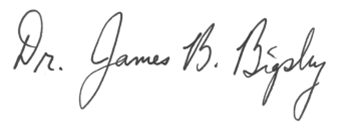 Dr. James B. Bigsby